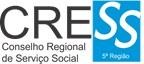 REQUERIMENTO DE TRANSFERÊNCIAIlmo. (a) Senhor (a) Presidente do Conselho Regional de Serviço Social - CRESS	Região.Eu,	CRESS	nº 	Endereço 	Bairro:	CEP:	Cidade:	UF:  	CPF nº:	Tel .:	Celular :   	Email:  	Venho requerer à Diretoria desse Conselho Regional de Serviço Social, Transferência do CRESS	Região, para CRESS	Região. 		/	/	. Local e DataAssinatura da (o) RequerenteEnd.: Rua Dr. José Peroba, 149 Ed. Empresarial Eldorado, Salas 501–Stiep – CEP 41.770.235      Tel.: (71)     3322-0421 - Email :registro@cress-ba.org.br – financeiro@cress-ba.org.br